INDICE DE CONTENIDOSDeclaración de Conformidad de Clientes	3Declaración de Conformidad de ClientesRAZÓN SOCIAL + LOGOTIPO DE LA EMPRESADe un lado:Don/Doña _________________________________ con DNI__________________-actuando en nombre propio o en representación de la empresa_________________________- con CIF nº_____________________________ y domicilio social en ______________________________Declara:Que la dirección/gerencia ha informado sus clientes de las medidas llevadas a cabo por la empresa para reducir y minimizar el riesgo de contagio por COVID-19.Que se ha informado de las obligaciones de los clientes en relación con las acciones y mecanismos a llevar a cabo para minimizar el riesgo de contagio en la empresa.Que se ha informado de las medidas que la empresa podría llevar a cabo en el caso de incumplimiento de dichas obligaciones.De otro:Don/Doña _________________________________ con DNI __________________como cliente de la empresa_________________________Declara:Que la dirección/gerencia le ha informado de las medidas llevadas a cabo por la empresa para reducir y minimizar el riesgo de contagio por COVID-19. Que la dirección/gerencia le ha informado de las obligaciones que tienen como clientes para asegurar que se cumplen los protocolos de minimización de los riesgos de contagio por COVID-19Que conoce las medidas que la empresa podría llevar a cabo en el caso de incumplimiento de dichas obligaciones.Que ha entendido toda la información recibida.Fecha y Firma de la gerencia:Fecha y Firma del cliente: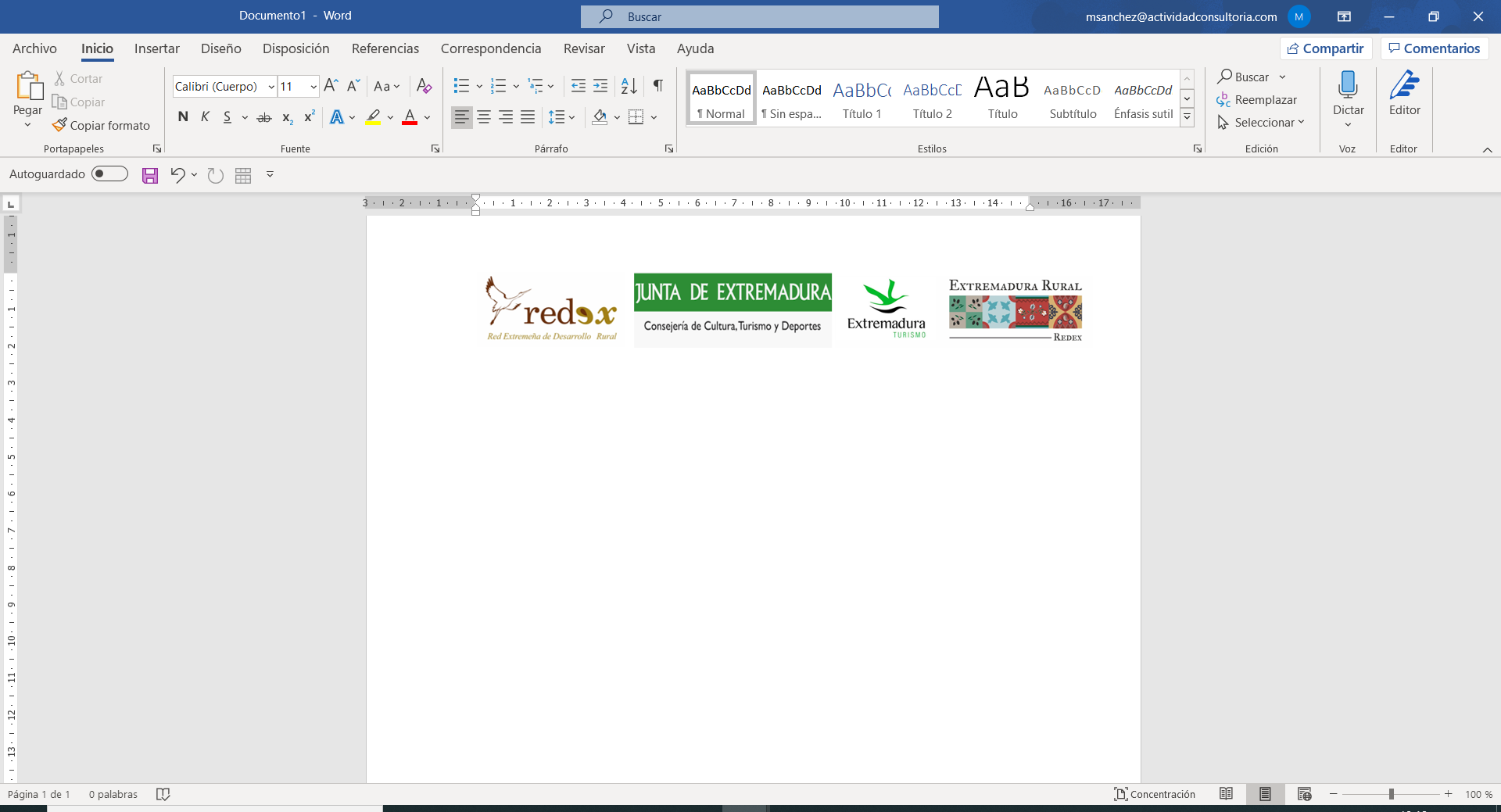 